Docházkový listJméno a příjmení studenta:Obor:		Ročník studia:Akademický rok:Zkratka předmětu: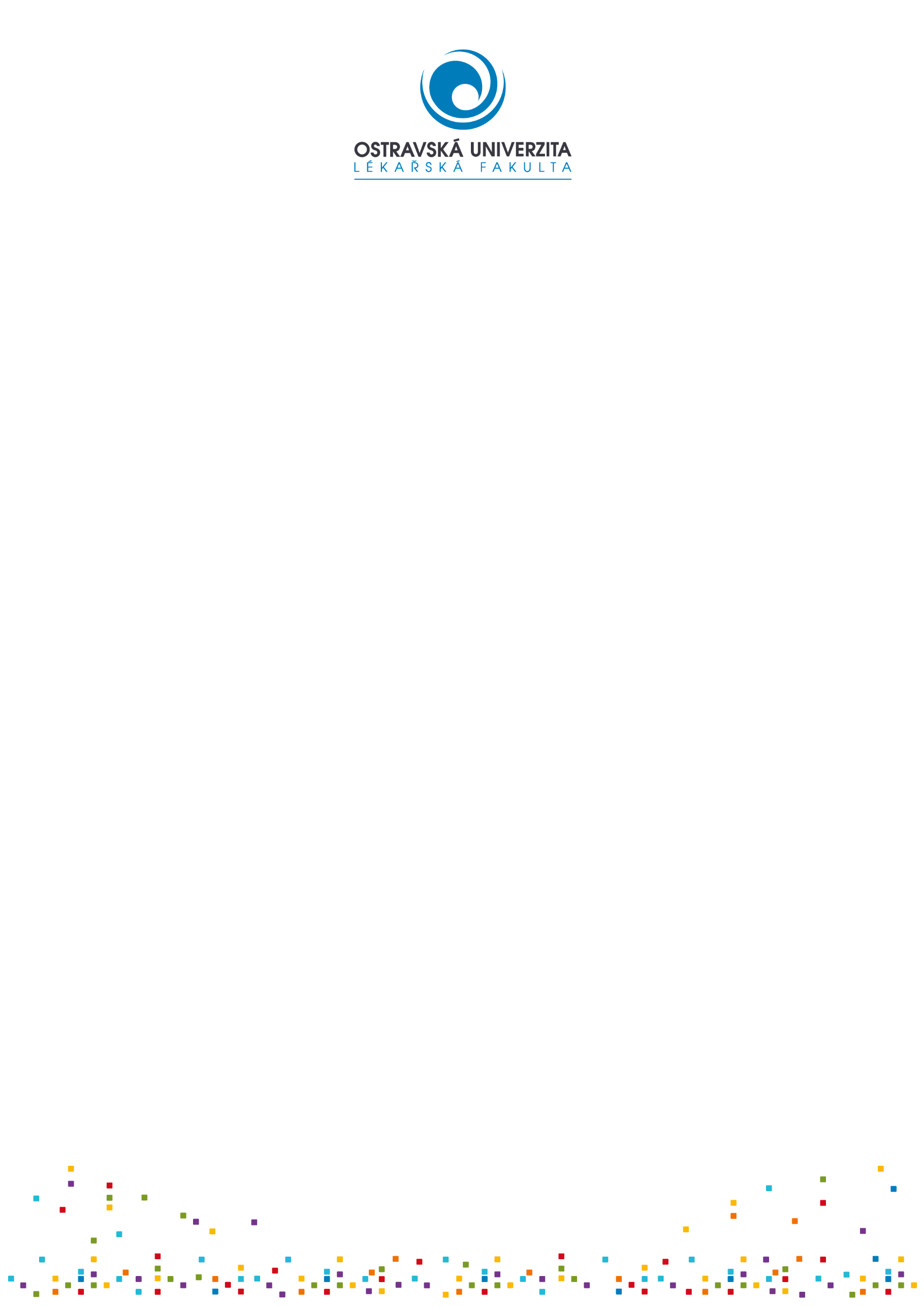 DatumPracovištěPracovní dobaJméno a podpis mentora(zodpovědného pracovníka),razítko pracovištěCelkem     =                                hodinCelkem     =                                hodinCelkem     =                                hodin